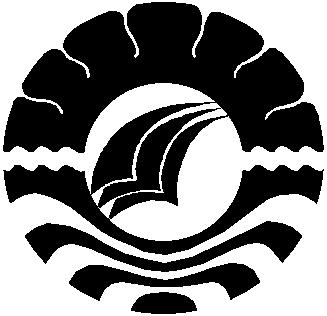 SKRIPSIPENGGUNAAN MEDIA ANIMASI POWERPOINT DALAM MENINGKATKAN KEMAMPUAN MEMBACA HURUF BAGI MURID TUNAGRAHITA RINGAN PADA PELAJARAN BAHASA INDONESIA KELAS DASAR I DI SLB YUKARTUNI PUSAT MAKASSAR       DWI WIDYA NINGSIH                   104504026JURUSAN PENDIDIKAN LUAR BIASAFAKULTAS ILMU PENDIDIKANUNIVERSITAS NEGERI MAKASSAR2015HASIL PENELITIANPENGGUNAAN MEDIA ANIMASI POWERPOINT DALAM MENINGKATKAN KEMAMPUAN MEMBACA HURUF BAGI MURID TUNAGRAHITA RINGAN PADA PELAJARAN BAHASA INDONESIA KELAS DASAR I DI SLB YUKARTUNI PUSAT MAKASSARDiajukan untuk Memenuhi Sebagian Persyaratan Guna Memperoleh Gelar Sarjana Pendidikan pada Jurusan Pendidikan Luar Biasa Strata Satu Fakultas Ilmu Pendidikan Universitas Negeri MakassarOleh :       DWI WIDYA NINGSIH             NIM.  104504026JURUSAN PENDIDIKAN LUAR BIASAFAKULTAS ILMU PENDIDIKANUNIVERSITAS NEGERI MAKASSAR2015i